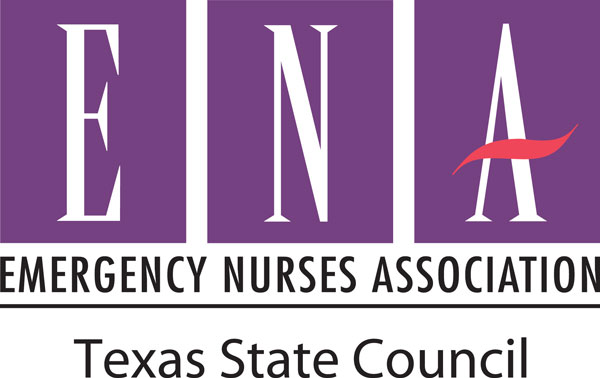 DateNameAddressDear ___________________,On behalf of the _______________ Chapter of the Texas Emergency Nurses Association, I would like to invite you and your staff to attend our next local chapter meeting (see details below).  The Emergency Nurses Association is the professional organization for emergency nurses nationwide.  The mission of the Emergency Nurses Association is to advocate for patient safety and excellence in emergency nursing practice.  Involvement in ENA offers professional practice resources, educational opportunities, networking with peers, and much more.  We believe that involvement of local ED nurse leaders in the Emergency Nurses Association is essential in strengthening the organization and also provides positive role modeling for staff nurse involvement in the organization.  Meeting details:Date:Time:Location:Location Address:Location Phone Number:Please consider joining us to network with your local ENA colleagues.  More information is available at  _______________ (local chapter website).  Sincerely, NameTitleContact information